ИНФОРМАЦИЯ ОТ РЗИ ………………ЗА ЦЕЛИТЕ НА ПОДГОТОВКА НА ГОДИШЕН ОБЛАСТЕН ДОКЛАД ПО БДПИнформацията се представя от РЗИ на секретариата на ОКБДП в срок до 15 февруари на годината, следваща отчетната година, с цел включване на информацията в единен областен доклад.  ЗДЕ РАЗДЕЛ 1 ГОДИШНО ИЗПЪЛНЕНИЕ ОТ РЗИ НА ОБЛАСТНАТА ПЛАН-ПРОГРАМА  РАЗДЕЛ 2 ОСНОВНИ ПРОБЛЕМИ И ПРЕПОРЪКИ КЪМ ДАБДП…………………………………………………………………………………………………………………………………………………………………………………………………………………Образец 3.6ПРАВИЛНИК ЗА ДЕЙНОСТТА НА ОБЛАСТНИТЕ КОМИСИИ ПО БЕЗОПАСНОСТ НА ДВИЖЕНИЕТО ПО ПЪТИЩАТА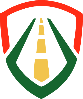 ДАБДПБезопасна Универсална МобилностМярка /моля попълнете мерките от областната план-програма, по които РЗИ отчита изпълнение/ Докладване на изпълнението на мярката